PRESS RELEASE

June 23rd, 2016

For additional information, contact:
Angie Meachum, Augusta, Woodruff County Libraries at 870-347-5331.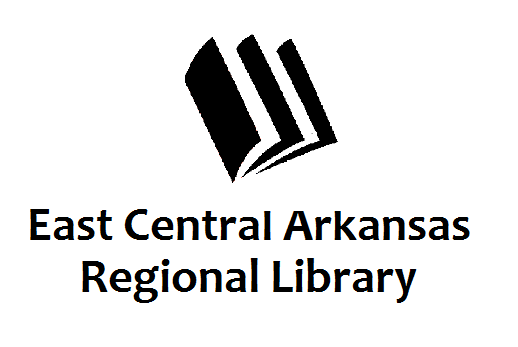 SUMMER READING PROGRAMBrian & Terri Kinder Music ShowAUGUSTA, July 6th –Brian & Terri Kinder’s Music Show will be coming to the Augusta Library on Wed. July 6th at 10:30. Brian Kinder is a singer/songwriter who, along with his wife, Ms. Terri, performs rollicking goodtime concerts for kids. Their music is fun and invites audience participation and is perfectly suited for Libraries. For rollicking good time music for kids, there is none finer than Brian & Terri Kinder! The program is free and for all ages. For more information, please call Angie or Karen at 347-5331